Kraków, dnia  16.09.2021 r.WK-I.236.7.3.2021Zamawiający:Szkoła Aspirantów Państwowej Straży Pożarnej w Krakowie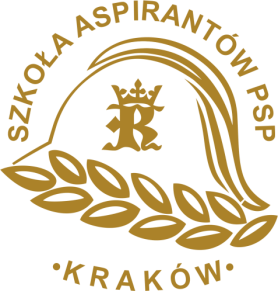 Adres: os. Zgody 18, 31-951 KrakówREGON: 000173427NIP: 678-002-92-86Telefon: 47 835 97 00Fax: 47 835 97 09Strona internetowa: www.sapsp.plEmail: szkola@sapsp.plZAPROSZENIE DO ZŁOŻENIA OFERTYna świadczenie usług cateringowych dla uczestników „Szkolenia podstawowego w zawodzie strażak” organizowanego przez Szkołę Aspirantów PSP w Krakowie na bazie Ośrodka Szkolenia Komendy Wojewódzkiej PSP w Lublinie. Opis przedmiotu zamówienia:Nazwa nadana zamówieniu: Świadczenie usług cateringowych dla uczestników „Szkolenia podstawowego w zawodzie strażak” organizowanego przez Szkołę Aspirantów PSP w Krakowie na bazie Ośrodka Szkolenia Komendy Wojewódzkiej PSP w Lublinie.Przedmiot zamówienia: Przedmiotem zamówienia jest świadczenie usług cateringowych dla uczestników „Szkolenia podstawowego w zawodzie strażak” organizowanego przez Szkołę Aspirantów PSP w Krakowie na bazie Ośrodka Szkolenia Komendy Wojewódzkiej PSP w Lublinie.Termin wykonania zamówienia: od dnia 11.10.2021 r. do dnia 20.01.2022 r.Warunki płatności: Termin zapłaty faktury po wykonaniu części przedmiotu umowy do 14 dni od daty doręczenia zamawiającemu. Faktury będą wystawiane nie częściej niż 2 razy na 28 dni.Charakterystyka przedmiotu zamówienia:Posiłki należy dowozić i wydawać w obiekcie Komendy Wojewódzkiej Państwowej Straży Pożarnej w Lublinie, Ośrodek Szkolenia KW PSP w Lublinie, ul. Antoniny Grygowej 8, 20-234 Lublin.Wykonawca posiłków musi zapewnić nakrycie stołowe (talerze, kubki, sztućce, itp.).Posiłki muszą być zgodne z jadłospisem przedstawionym w załączniku nr 3.Przewidywana liczba uczestników biorących udział w szkoleniu wynosi 3 060 osobodni.Faktyczne zapotrzebowanie zależne będzie od ilości osób żywionych w Komendzie Wojewódzkiej Państwowej Straży Pożarnej w Lublinie, Ośrodek Szkolenia KW PSP w Lublinie. Zakres ilościowy przedmiotu zamówienia jest zakresem szacunkowym określonym przez zamawiającego z należytą starannością. Zamawiający, pomimo dochowania należytej staranności, z uwagi na charakter prowadzonej działalności, nie zapewnia realizacji zamówienia w pełnym zakresie. Niewykonanie przez zamawiającego umowy w takim zakresie nie wymaga podania przyczyn oraz nie powoduje powstania obowiązku z tytułu nie wykonania umowy.Wykonawca zobowiązuje się do dostarczania wyżywienia w partiach, w ilościach wynikających z zamówienia złożonego w formie pisemnej, przesłane, faksem lub mailem, na adres wykonawcy w czasie nie dłuższym niż 24 godziny od złożenia pisemnego zamówienia przez osoby upoważnione.Wykonawca jest zobowiązany zabierać resztki jedzenia pozostałe po posiłkach.Wykonawca posiłków musi zapewnić nakrycie stołowe (talerze, kubki, sztućce, itp.).Posiłki muszą być zgodne z jadłospisem przedstawionym w załączniku nr 3.Wykonawca może dokonać zmian produktów przewidzianych w powyższym jadłospisie za pisemną zgodą zamawiającego. Zmianę w jadłospisie należy zgłosić najpóźniej na jeden dzień przed terminem jego realizacji.Postać ofertyOfertę należy złożyć w języku polskim.Nie dopuszcza się podania ceny w walucie innej niż polska.Oferta powinna zawierać co najmniej:wypełniony formularz ofertowy (załącznik nr 2),jeżeli złożono ofertę, której wybór prowadziłby do powstania u zamawiającego obowiązku podatkowego zgodnie z przepisami o podatku od towarów i usług, zamawiający w celu oceny takiej oferty dolicza do przedstawionej w niej ceny podatek od towarów i usług, który miałby obowiązek rozliczyć zgodnie z tymi przepisami. Wykonawca, składając ofertę, informuje zamawiającego, czy wybór oferty będzie prowadzić do powstania u zamawiającego obowiązku podatkowego, wskazując nazwę (rodzaj) towaru lub usługi, których dostawa lub świadczenie będzie prowadzić do jego powstania, oraz wskazując ich wartość bez kwoty podatku.Oferty należy przesłać do dnia 21.09.2021 r. do godz. 9:00 w następujący sposób:drogą e-mailową na adres: szkola@sapsp.pltytuł wiadomości:Oferta na świadczenie usług cateringowych dla uczestników „Szkolenia podstawowego w zawodzie strażak” organizowanego przez Szkołę Aspirantów PSP w Krakowie na bazie Ośrodka Szkolenia Komendy Wojewódzkiej PSP w Lublinie.Zamawiający dopuszcza dołączenie do wiadomości pliki w następujących formatach: .pdf, .doc, .docx, .xls, .xlsx, .jpg., .bmp.- Zamawiający dopuszcza możliwość skompresowania oferty do jednego pliku archiwum (ZIP).Informacje dotyczące zawarcia umowy:W terminie do 2 dni od dnia powiadomienia przez zamawiającego o wyborze oferty wykonawca, którego oferta została uznana za najkorzystniejszą w postępowaniu, jest zobowiązany do podpisania umowy.Osoby upoważnione do kontaktu:w sprawach związanych z przedmiotem zamówienia: mł. bryg. Artur Szewczyk, tel. 47 835 98 05mł. bryg. Janusz Chorobik, tel. 47 835 99 03.Postanowienia dodatkoweZamawiający zastrzega możliwość negocjowania treści ofert w celu ich ulepszenia.Wykonawca może złożyć tylko jedną ofertę, wykonawca może wprowadzić zmiany lub wycofać złożoną przez siebie ofertę przed upływem terminu wyznaczonego na składanie ofert.Dokonanie wyboru zamówienia nastąpi w oparciu o najniższą łączną cenę brutto oferty.Koszty uczestnictwa, w tym: opracowanie i dostarczenie oferty obciążają wyłącznie wykonawcę.Zamawiający unieważni postępowanie w przypadku:braku ofert,gdy cena najkorzystniejszej oferty przekroczy kwotę, jaką zamawiający może przeznaczyć na realizacje zamówienia,zamawiający zastrzega możliwość unieważnienia postępowania bez podania przyczyny.O wynikach postępowania zamawiający zawiadomi niezwłocznie wykonawców, którzy złożyli oferty w postępowaniu.Pozostałe warunki w postępowaniu:Termin związania ofertą wynosi 21 dni od dnia składania ofert.Zamawiający zawrze umowę z wykonawcą zgodnie z załączonymi ogólnymi warunkami umowy, stanowiącymi załączniki nr 1 do zaproszenia.W przypadku uchylania się od realizacji zamówienia wykonawcy, którego oferta została wybrana w terminie określonym przez zamawiającego, zamawiający może wybrać ofertę kolejną, bez przeprowadzania ponownej oceny ofert.RODOZamawiający informuje, iż zgodnie z art. 13 ust. 1 i 2 rozporządzenia Parlamentu Europejskiego i Rady (UE) 2016/679 z dnia 27 kwietnia 2016 r. w sprawie ochrony osób fizycznych w związku z przetwarzaniem danych osobowych i w sprawie swobodnego przepływu takich danych oraz uchylenia dyrektywy 95/46/WE (ogólne rozporządzenie o ochronie danych) (Dz. Urz. UE L 119 z 04.05.2016, str. 1), dalej „RODO”, informuję, że:administratorem Pani/Pana danych osobowych jest Komendant Szkoły Aspirantów Państwowej Straży Pożarnej w Krakowie, os. Zgody 18, 31-951 Kraków;w Szkole Aspirantów Państwowej Straży Pożarnej w Krakowie wyznaczony został Inspektor Ochrony Danych: os. Zgody 18, 31-951 Kraków, e-mail: iod@sapsp.pl, tel. 47 835 97 00, fax. 47 835 97 09;Pani/Pana dane osobowe przetwarzane będą na podstawie art. 6 ust. 1 lit. b i c RODO w celu związanym z postępowaniem o udzielenie zamówienia publicznego pn.: „Świadczenie usług wyżywienia uczestników szkolenia organizowanego w Ośrodku Szkolenia Komendy Wojewódzkiej PSP w Lublinie przez Szkołę Aspirantów Państwowej Straży Pożarnej w Krakowie” (nr sprawy WK-I.236.7.2021).Odbiorcami Pani/Pana danych będą jednostki organizacyjne PSP oraz inne organy na mocy przepisów odrębnych ustaw.Pani/Pana dane osobowe będą przechowywane, zgodnie z Zarządzeniem nr 21 Ministra Spraw Wewnętrznych z dnia 25 stycznia 2013 r. „w sprawie instrukcji kancelaryjnej i jednolitego rzeczowego wykazu akt dla Państwowej Straży Pożarnej” (Dz. Urz. MSW z 2013 r. poz.27), przez okres 10 lat od dnia zakończenia postępowania o udzielenie zamówienia;obowiązek podania przez Panią/Pana danych osobowych bezpośrednio Pani/Pana dotyczących jest wymogiem związanym z udziałem w postępowaniu o udzielenie zamówienia publicznego;w odniesieniu do Pani/Pana danych osobowych decyzje nie będą podejmowane w sposób zautomatyzowany, stosowanie do art. 22 RODO;posiada Pani/Pan:na podstawie art. 15 RODO prawo dostępu do danych osobowych Pani/Pana dotyczących;na podstawie art. 16 RODO prawo do sprostowania Pani/Pana danych osobowych (skorzystanie z prawa do sprostowania nie może skutkować zmianą wyniku postępowania o udzielenie zamówienia publicznego ani zmianą postanowień umowy;na podstawie art. 18 RODO prawo żądania od administratora ograniczenia przetwarzania danych osobowych z zastrzeżeniem przypadków, o których mowa w art. 18 ust. 2 RODO (prawo do ograniczenia przetwarzania nie ma zastosowania w odniesieniu do przechowywania, w celu zapewnienia korzystania ze środków ochrony prawnej lub w celu ochrony praw innej osoby fizycznej lub prawnej, lub z uwagi na ważne względy interesu publicznego Unii Europejskiej lub państwa członkowskiego);nie przysługuje Pani/Panu:w związku z art. 17 ust. 3 lit. b, d lub e RODO prawo do usunięcia danych osobowych;prawo do przenoszenia danych osobowych, o którym mowa w art. 20 RODO;na podstawie art. 21 RODO prawo sprzeciwu, wobec przetwarzania danych osobowych, gdyż podstawą prawną przetwarzania Pani/Pana danych osobowych jest art. 6 ust. 1 lit. b i c RODO”.Załączniki:Ogólne warunki umowy.Formularz ofertowy.JadłospisKOMENDANT z up./-/bryg. mgr inż. Marcin SzewerniakZałącznik Nr 1OGÓLNE WARUNKI UMOWYzawarta w dniu    .   .2021 r. pomiędzy:Skarbem Państwa: ........................................ - .............................., 31-951 Kraków, os. Zgody 18, NIP 678-002-92-86, REGON 000173427 zwaną dalej zamawiającym,a - ………………………………….., zamieszkałym w …………………………………………………..………………….....,prowadzącym działalność gospodarczą pod firmą: .......................... adres: ...................................., /W zależności od podmiotu/ prowadzącym działalność gospodarczą pod nazwą/prowadzącym firmę: ............... adres: …………………………………, KRS/CEiDG: ………. NIP/PESEL: REGON ………….., zwanym dalej wykonawcą, w wyniku rozstrzygnięcia postępowania o udzielenie zamówienia publicznego, zawiera się umowę o następującej treści:§ 1Przedmiot umowyZamawiający zleca, a wykonawca przyjmuje do wykonania usługę obejmującą usługę świadczenia usługi cateringowej dla uczestników „Szkolenia podstawowego w zawodzie strażak” organizowanego przez Szkołę Aspirantów PSP w Krakowie na bazie Ośrodka Szkolenia Komendy Wojewódzkiej PSP w Lublinie, na warunkach określonych w opisie przedmiotu zamówienia, odpowiedniej jakości, wolnych od wad, kompletnych, zgodnych z wymaganymi atestami jakościowymi, normami, z jadłospisem oraz ofertą wykonawcy z dnia    .09.2021 r. stanowiącymi integralną część niniejszej umowy.§ 2Termin obowiązywania umowyUmowa zostaje zawarta na okres od dnia 11.10.2021 r. do dnia 20.01.2022 r.Wykonawca zobowiązuje się wykonać usługę określoną w ust. 1 w obiekcie Komendy Wojewódzkiej Państwowej Straży Pożarnej w Lublinie, Ośrodek Szkolenia KW PSP w Lublinie, ul. Antoniny Grygowej 8, 20-234 Lublin w ww. terminach i z uwzględnieniem przyjętego jadłospisu.Wykonawca zobowiązuje się do wydawania posiłków osobom wskazanym przez zamawiającego.Wykonawca zobowiązuje się do zapewnienia nakrycia stołowego (talerze, kubki, sztućce, naczynia jednorazowe itp.).Wykonawca będzie przedstawiał ewentualne zmiany w jadłospisie do zatwierdzenia u Naczelnika Ośrodka Szkolenia Komendy Wojewódzkiej PSP w Lublinie z wyprzedzeniem dwudniowym do realizacji jadłospisu.Zamawiający zastrzega sobie prawo dokonywania kontroli jakości usługi bez wcześniejszego powiadamiania wykonawcy o planowanym terminie.Ilość żywionych osób wynika z ilości zakwalifikowanych na kurs zostanie uzgodniona pomiędzy Zamawiającym a wykonawcą przed rozpoczęciem kursu.Zamawiający i wykonawca będą każdorazowo potwierdzali pisemnie ilość wydanych posiłków.Wykonawca zobowiązuje się do przestrzegania przepisów sanitarno-epidemiologicznych oraz sanitarno-porządkowych obowiązujących u zamawiającego.Wszelkie dokumenty dotyczące dostawy, wykonawca dostarczy zamawiającemu do jego siedziby tj.: Szkoły Aspirantów Państwowej Straży Pożarnej w Krakowie, os. Zgody 18, 31-951 Kraków - sekretariat Komendanta Szkoły.§ 3Cena i warunki płatnościZamawiający zobowiązuje się zapłacić wykonawcy za wykonanie przedmiotu umowy określonego w § 1 wynagrodzenie w wysokości brutto ... zł. (słownie złotych: ...).Całodzienne wyżywienie jednej osoby (średnie z 7 dni) zgodnie z 7 dniowym jadłospisem wynosi brutto ... zł. (słownie złotych: ...), w tym: śniadanie ... zł., obiad ... zł., kolacja ... zł. Zamawiający zapłaci wykonawcy należne wynagrodzenie po dostarczeniu zamówionej części przedmiotu umowy, w terminie 14 dni od daty dostarczenia faktury VAT, przelewem na konto wykonawcy wskazane na fakturze.Faktury o których mowa w ust. 2 będą wystawiane nie częściej niż 2 razy na 28 dni.Wykonawca wystawi fakturę za zamówioną część przedmiotu zamówienia, na każde żądanie Zamawiającego.Wykonawca wystawi fakturę za zrealizowaną część przedmiotu zamówienia wg wniosku zamawiającego tj. za dane organizowane Szkolenie przez zamawiającego.Cena określona w ust. 1 zawiera wszelkie koszty i ryzyko, jakie poniesie wykonawca w związku z realizacją przedmiotu umowy, w tym koszty transportu (włącznie z wniesieniem na miejsce wskazane przez upoważnionego pracownika zamawiającego), opakowania i ubezpieczenia na czas transportu.Potwierdzeniem każdej dostawy stanowiącej przedmiot umowy będzie podpisanie protokołu odbioru przez uprawnionego pracownika zamawiającego z jednej strony i uprawnionego przedstawiciela wykonawcy z drugiej strony.Podpisany protokół odbioru przez uprawnionego pracownika zamawiającego będzie podstawą do wystawienia przez wykonawcę faktury VAT za każdą realizację dostawy przedmiotu umowy.Termin zapłaty należności uważany będzie za zachowany, jeżeli uznania rachunku bankowego wykonawcy nastąpi najpóźniej w ostatnim dniu płatności.Wierzytelności związane z realizacją niniejszej umowy nie mogą być przedmiotem obrotu wykonawcy z podmiotami trzecimi.Zakres ilościowy przedmiotu zamówienia jest zakresem szacunkowym określonym przez zamawiającego z należytą starannością. Zamawiający, pomimo dochowania należytej staranności, z uwagi na charakter prowadzonej działalności, nie zapewnia realizacji zamówienia w pełnym zakresie.§ 4Realizacja przedmiotu umowy i postępowanie reklamacyjneStrony umowy postanawiają, że osobami odpowiedzialnymi /upoważnionymi/ za realizację przedmiotu umowy są:w imieniu zamawiającego: …………………………. tel.: …………………, fax. ……………;w imieniu wykonawcy: ........................................., tel.: ………….…, fax. ………………..;Wykonawca przy wykonywaniu umowy ponosi pełną odpowiedzialność za kompetentne, rzetelne i terminowe wykonanie zobowiązań umowy.Wykonawca zobowiązuje się:do zapewnienia należytego wykonania przedmiotu umowy;dostarczać partiami, stosownie do potrzeb zamawiającego przedmiot umowy;dostarczać przedmiot umowy świeży, odpowiedniej jakości, odpowiadający Polskim Normom jakościowym, wolnego od wad, własnym transportem, na własny koszt i na własne ryzyko w miejsce wskazane w §2 ust. 9, w opakowaniach stosowanych typowo dla danego produktu;Zamówienia każdej partii stanowiących przedmiot umowy będą składane według zapotrzebowania zamawiającego, każdorazowo w formie pisemnej i przesłane emailem na adres wykonawcy ……………….. .Wielkość dostarczenia każdej partii przedmiotu umowy wynikać będzie z jednostronnej dyspozycji osoby upoważnionej ze strony zamawiającego.W przypadku stwierdzenia, że dostarczony przedmiot umowy jest niezgodny z przedmiotem umowy lub/i niekompletny lub/i złej jakości zamawiający odmówi odbioru części lub całości dostawy, sporządzając protokół zawierający przyczyny odmowy odbioru.W przypadku innych zastrzeżeń zamawiającego, dotyczących dostarczonego przedmiotu umowy zamawiający wskaże w protokole odbioru przyczyny odmowy odbioru dostarczonego przedmiotu umowy wraz z określeniem dodatkowego terminu dostarczenia przedmiotu umowy, nowego, wolnego od wad.Uprawniony przez zamawiającego pracownik potwierdza odbiór ilościowo - jakościowy dostarczonego przez wykonawcę przedmiotu umowy.W przypadku zgłoszenia reklamacji jakościowej wykonawca zobowiązany jest odebrać na własny koszt od zamawiającego wadliwy przedmiot umowy będący przedmiotem reklamacji i wymienić go na nowy, wolny od wad.Zamawiający zobowiązany jest przy odbiorze towaru niezwłocznie zbadać jakość towaru organoleptycznie.Jeżeli w wyniku badania organoleptycznego, zamawiający stwierdzi wady towaru, jest on zobowiązany zawiadomić o tym fakcie niezwłocznie wykonawcę na piśmie, co oznacza także mail lub faks.Jeżeli wykonawca zamierza dokonać oględzin reklamowanej partii towaru, jest on obowiązany to uczynić niezwłocznie.Jeżeli wykonawca nie uznał wad stwierdzonych organoleptycznie, zamawiający zażąda przeprowadzenie ekspertyzy przez organ Państwowej Inspekcji Sanitarnej.Jeżeli badania organoleptyczne dostarczonego towaru, nasuwają uzasadnione przypuszczenia, że towar ma wady możliwe do ustalenia jedynie metodą laboratoryjną, zamawiający, równocześnie z zawiadomieniem wykonawcy o wadzie towaru, zleci badanie jakości laboratorium Państwowej Inspekcji Sanitarnej, lub innemu laboratorium uprawnionemu do przeprowadzenia takich badań.Wyniki ekspertyz oraz badań laboratoryjnych wiążą strony.Koszty badań i ekspertyz ponosi wykonawca, jeżeli wykazane zostaną wady przedmiotu umowy. W pozostałym zakresie koszty poniesie zamawiający.Reklamacje załatwiane będą w dniu ich złożenia przez Zamawiającego, bądź na piśmie, bądź słownie, bądź telefonicznie, przy czym ustala się, że w wyniku braku uzgodnień - strony zachowają drogę reklamacji na piśmie.Na każde żądanie zamawiającego, wykonawca obowiązany jest okazać w stosunku do wskazanego asortymentu certyfikatów zgodności z Polską Normą.Na każde żądanie zamawiającego, wykonawca obowiązany przedstawić zamawiającemu certyfikat wdrożonego systemu HACCP wydany przez podmiot uprawniony.§ 5Zmiany postanowień umowyZamawiający dopuszcza możliwość dokonania zmiany istotnych postanowień zawartej umowy, w stosunku do treści oferty, w zakresie:Zmniejszenia przez zamawiającego realizacji części przedmiotu umowy, w takim przypadku wynagrodzenie wykonawcy zostanie pomniejszone o niezrealizowaną część umowy, przy czym zamawiający zapłaci wykonawcy za dotychczas zrealizowany przedmiot umowy; inne niekorzystne dla zamawiającego zmiany umowy dopuszczalne są tylko wówczas, jeżeli z powodu nadzwyczajnej zmiany stosunków spełnienie usługi przez wykonawcę byłoby połączone z nadmiernymi trudnościami albo groziłoby mu rażącą stratą, czego nie przewidywał on przy zawarciu umowy; Dla skorzystania z uprawnień w tym przedmiocie wykonawca musi je udowodnić.zmiany umowy polegające na zmianie danych wykonawcy bez zmian samego wykonawcy (np. zmiana siedziby, adresu, nazwy itp.);sytuacji, których nie można było przewidzieć w chwili zawarcia niniejszej umowy i mających charakter zmian nieistotnych tj. nieodnoszących się do warunków, które gdyby zostały ujęte w ramach pierwotnej procedury udzielania zamówienia, umożliwiłyby dopuszczenie innej oferty niż ta, która została pierwotnie dopuszczona;Zmiana postanowień zawartej umowy wymaga, pod rygorem nieważności, zachowania formy pisemnej, chyba, że przepisy odrębne wymagają formy szczególnej.Zmiany postanowień zawartej umowy określone w ust. 1 pkt 1), nie wymagają zachowania formy pisemnej.Zmiana umowy na wniosek wykonawcy wymaga wykazania okoliczności uprawniających do dokonania tej zmiany.Zamawiający zastrzega sobie prawo odstąpienia od umowy w przypadku, gdy zmiany treści umowy wymagałyby zmiany treści oferty złożonej przez wykonawcę.§ 7Wypowiedzenie umowyW razie wystąpienia istotnej zmiany okoliczności powodującej, że wykonanie umowy lub jej części nie leży w interesie publicznym, czego nie można było przewidzieć w momencie zawarcia umowy, zamawiający może odstąpić od umowy w terminie 30 dni od powzięcia wiadomości o powyższych okolicznościach. W takim przypadku wykonawca może żądać jedynie wynagrodzenia należnego z tytułu wykonania części umowy.Umowa może być rozwiązana przez zamawiającego w każdym czasie, bez zachowania okresu wypowiedzenia w przypadku:nienależytego wywiązywania się z umowy przez wykonawcę,uzasadnionej utraty zaufania przez zamawiającego w stosunku do wykonawcy,złej jakości przedmiotu umowy,nie wywiązywania się z zamawianych ilości.Rozwiązanie przez zamawiającego niniejszej umowy w przypadku nieprzestrzegania przez wykonawcę warunków umowy wymaga formy pisemnej oraz uzasadnienia pod rygorem nieważności.Jeżeli dla jednej ze stron (zamawiającego/wykonawcy) kontynuowanie umowy stanie się nieopłacalne ma on prawo do wypowiedzenia umowy. W takiej sytuacji dotychczasowy wykonawca zobowiązuje się do dostarczania pełnego asortymentu przez dwa miesiące od dnia złożenia pisma zawierającego wypowiedzenie.Nie wywiązanie się przez wykonawcę z obowiązków określonych w pkt. 4 spowoduje uznanie przez zamawiającego, że umowa została rozwiązana z wyłącznej winy wykonawcy.§ 8Kary umowneZ tytułu rozwiązania umowy z przyczyn, za które odpowiada wykonawca, w tym z jego wyłącznej winy, wykonawca zapłaci karę umowną w wysokości 2% ceny przedmiotu umowy, o której mowa w § 3 niniejszej umowy.W przypadku, gdy wysokość poniesionej szkody przewyższa wysokość zastrzeżonych kar umownych zamawiającemu przysługuje roszczenie o odszkodowanie na zasadach ogólnych.W razie opóźnienia w zapłacie przez zamawiającego należnego wykonawcy wynagrodzenia, wykonawca może żądać od zamawiającego odsetek w wysokości ustawowej. § 9Zgoda na przetwarzanie danych osobowychWykonawca wyraża zgodę na przetwarzanie danych osobowych przez Komendanta Szkoły Aspirantów Państwowej Straży Pożarnej w Krakowie z siedzibą os. Zgody 18, 31-951 Kraków - Administratora danych osobowych, zgodnie z rozporządzeniem Parlamentu Europejskiego i Rady (UE) 2016/679 z dnia 27 kwietnia 2016 r. w sprawie ochrony osób fizycznych w związku z przetwarzaniem danych osobowych i w sprawie swobodnego przepływu takich danych oraz uchylenia dyrektywy 95/46/WE (ogólne rozporządzenie o ochronie danych) (Dz. Urz. UE L 119 z 04.05.2016, str. 1). Wykonawcy przysługuje prawo dostępu do treści swoich danych oraz ich poprawiania.Zamawiający informuje, iż celem zbierania danych jest zawarcie i realizacja umowy.§ 10Postanowienia końcoweWszelkie zmiany i uzupełnienia niniejszej umowy, jak również wszelkie zawiadomienia, zapytania lub informacje odnoszące się lub wynikające z wykonania przedmiotu umowy, wymagają formy pisemnej pod rygorem nieważnościW sprawach nieuregulowanych postanowieniami niniejszej umowy zastosowanie mieć będą przepisy Kodeksu Cywilnego.Ewentualne spory mogące wyniknąć na tle wykonania postanowień niniejszej umowy strony poddają rozstrzygnięciu właściwemu rzeczowo sądowi w Krakowie.Umowę sporządzono w dwóch jednobrzmiących egzemplarzach, po jednym dla każdej ze stron.Załączniki:- Oferta wykonawcy z dnia    .09.2021 r.ZAMAWIAJĄCY:						WYKONAWCA:Załącznik Nr 2.....................................................pieczęć wykonawcy	.................................., dnia ........................- FORMULARZ OFERTOWY -Przystępując do udziału w postępowaniu o udzielenie zamówienia publicznego na świadczenie usług pn.: „Świadczenie usług cateringowych dla uczestników „Szkolenia podstawowego w zawodzie strażak” organizowanego przez Szkołę Aspirantów PSP w Krakowie na bazie Ośrodka Szkolenia Komendy Wojewódzkiej PSP w Lublinie”.Wykonawca /Pełna nazwa/: 	Adres: 	Kod:			Miejscowość:	Województwo:	Telefon:		Fax:		E-mail:			Internet http://	W zależności od podmiotu: KRS / CEiDG*:		NIP / PESEL*:	 REGON 	Osobą upoważnioną do reprezentowania wykonawcy zgodnie z wpisem do centralnej ewidencji i informacji o działalności gospodarczej / wpisem do krajowego rejestru sądowego jest: ……………………………………………………………………………………………………………………………………………Oferujemy świadczenie usług cateringowych dla uczestników „Szkolenia podstawowego w zawodzie strażak” organizowanego przez Szkołę Aspirantów PSP w Krakowie na bazie Ośrodka Szkolenia Komendy Wojewódzkiej PSP w Lublinie zgodnie z opisem przedmiotu zamówienia określonym w zaproszeniu do składania ofert.Kwota brutto: ........................ słownie złotych: ...............................................................................…………………………………………………………………………………………………………………………………………………......................................................................./czytelny podpis imieniem i nazwiskiem lub pieczęć imiennai podpis upoważnionego przedstawiciela wykonawcy/Oświadczenia wykonawcy:Oświadczamy, że zapoznaliśmy się z zaproszeniem do złożenia oferty i nie wnosimy zastrzeżeń oraz zdobyliśmy konieczne informacje, potrzebne do właściwego wykonania zamówienia.Oświadczamy, że zamówienie wykonamy w terminie wskazanym w zaproszeniu do złożenia oferty.Oświadczamy, że zamówienie wykonamy zgodnie z obowiązującymi przepisami prawa, normami i normatywami.Oświadczamy, że przedmiot zamówienia spełnia wszelkie normy oraz posiada wszystkie prawem wymagane badania i certyfikaty.Oświadczamy, że uważamy się za związanych niniejszą ofertą przez czas wskazany w zaproszeniu do złożenia oferty.Oświadczamy, że spełniamy wszystkie warunki określone w zaproszeniu do złożenia oferty oraz złożyliśmy wszystkie wymagane dokumenty potwierdzające spełnienie tych warunków.Oświadczamy, że w cenie oferty zostały uwzględnione wszystkie koszty wykonania zamówienia i realizacji przyszłego świadczenia umownego.Oświadczamy, iż akceptujemy warunki płatności określone przez zamawiającego w zaproszeniu do złożenia oferty.Wyrażamy zgodę na przetwarzanie danych osobowych przez Komendanta Szkoły Aspirantów Państwowej Straży Pożarnej w Krakowie z siedzibą os. Zgody 18, 31-951 Kraków - Administratora danych osobowych, zgodnie z ustawą z dnia 10 maja 2018 r. o ochronie danych osobowych (tj. Dz.U. 2019 poz. 1781 ze zm.) w celu zawarcie i realizacja umowy.Oświadczam, że wypełniłem obowiązki informacyjne przewidziane w art. 13 lub art. 14 RODO /Rozporządzenie Parlamentu Europejskiego i Rady (UE) 2016/679 z dnia 27 kwietnia 2016 r. w sprawie ochrony osób fizycznych w związku z przetwarzaniem danych osobowych i w sprawie swobodnego przepływu takich danych oraz uchylenia dyrektywy 95/46/WE (ogólne rozporządzenie o ochronie danych) (Dz. Urz. UE L 119 z 04.05.2016, str. 1)/ wobec osób fizycznych, od których dane osobowe bezpośrednio lub pośrednio pozyskałem w celu ubiegania się o udzielenie zamówienia publicznego w niniejszym postępowaniu. Uwaga: W przypadku gdy wykonawca nie przekazuje danych osobowych innych niż bezpośrednio jego dotyczących lub zachodzi wyłączenie stosowania obowiązku informacyjnego, stosownie do art. 13 ust. 4 lub art. 14 ust. 5 RODO treści oświadczenia wykonawca nie składa (np. przez jego wykreślenie)......................................................................./czytelny podpis imieniem i nazwiskiem lub pieczęć imiennai podpis upoważnionego przedstawiciela wykonawcy/Załącznik Nr 3Jadłospisy /zestawy/:JADŁOSPIS - Zestaw nr 1ŚNIADANIE:Pieczywo 250g,Masło 20g,Ser żółty 70g,Polędwica drobiowa 80g,Herbata z cytryną 300 ml,Sałatka z ogórka i papryki 80g.OBIAD:Zupa pieczarkowa z makaronem 600ml (makaron min. 80g), Bitki wieprzowe 170g,Ziemniaki 400g, Ćwikła z chrzanem 350g,Kompot 300ml,Pomarańcze min. 200g,KOLACJA:Pieczywo 250g,Masło 20g,Baleron 80g,Serek topiony 30g,Pomidor 80g,Musztarda 25g,Herbata z cytryną 300ml,JADŁOSPIS - Zestaw nr 2ŚNIADANIE:Pieczywo 250g,Masło 20g, Kiełbasa biała na gorąco (170g),Ketchup 30g,Ogórek kiszony/konserwowy 80g,Herbata z cytryną 300ml,OBIAD:Zupa fasolowa z ziemniakami 600ml,Kotlet schabowy b/k 170g,Ziemniaki 400g,Kapusta zasmażana 350g,Kompot 300ml, Jabłko min. 200g.KOLACJA:Pieczywo 250g,Masło 20g,Pasta z jajek (1,5 szt.)Szynka ogonówka 70g,Pomidor 80g,Herbata z cytryną 300ml.JADŁOSPIS - Zestaw nr 3ŚNIADANIE:Pieczywo 250g,Masło 20g,Jajecznica z 3 jaj na boczku ze szczypiorkiem (min. 200g),Ser żółty 70g,Herbata z cytryną 300ml.OBIAD:Zupa węgierska z ziemniakami 600ml,Sznycel mielony z indyka 180g,Ziemniaki 400g,Mizeria 350g,Kompot 300ml, Banan min.200g.KOLACJA:Pieczywo 250g,Masło 20g, Schab wieprzowy pieczony 80g,Jajko gotowane (1,5 szt.) w majonezie,Herbata z cytryną 300ml.JADŁOSPIS - Zestaw nr 4ŚNIADANIE:Pieczywo 250g, Masło 20g, Ser żółty 70g,Parówki 120g (2 szt.),Sałatka jarzynowa 100g,Herbata z cytryną 300ml.OBIAD:Zupa rosół z makaronem 600ml (makaron min. 80g), Udko z kurczaka pieczone min 350g,Ziemniaki 400g, Marchew z groszkiem 350g,Kompot 300ml,Czekolada 100g.KOLACJA:Pieczywo 250g,Masło 20g,Boeuf strogonow 400g (min. 100g mięsa),Herbata z cytryną 300ml.JADŁOSPIS - Zestaw nr 5ŚNIADANIE:Pieczywo 250g,Masło 20g,Żurek z jajkiem i kiełbasą 300ml (jajko 1 szt., 30g kiełbasy),Ser żółty 70g,Herbata z cytryną 300ml.OBIAD:Zupa krupnik z kostką ziemniaczaną 600ml,Ryba panierowana smażona 170g,Ziemniaki 400g,Buraczki 350g,Kompot 300ml,Jogurt owocowy 150g,KOLACJA:Pieczywo 275g,Masło 20g,Wątróbka drobiowa z cebulką (min. 220g wątróbki, 80g cebuli),Ogórek kiszony 80g,Herbata z cytryną 300ml.Lp.AsortymentIlościzamawianeCena brutto za 1 posiłekWartość bruttoabcde = c · d1.Śniadanie(średnia z 5 zestawów jadłospisu )30602.Obiad(średnia z 5 zestawów jadłospisu )30603.Kolacja(średnia z 5 zestawów jadłospisu )3060Razem:Razem: